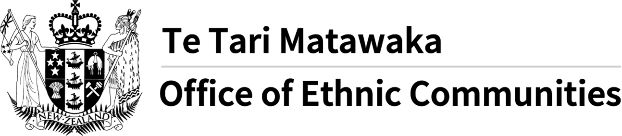 نسلی متنوّع کمیونٹیوں کی ڈیجیٹل شمولیت کا فنڈ اب کھل چکا ہےنسلی متنوّع کمیونٹیوں کے دفتر (Office of Ethnic Communities) نے نسلی متنوّع کمیونٹیوں کی ڈیجیٹل شمولیت کے فنڈ (فنڈ) کا آغاز کیا ہے۔ فنڈ کا مقصد یقینی بنانا ہے کہ ڈیجیٹل ٹیکنالوجیوں کے استعمال کے سلسلے میں نسلی متنوّع کمیونٹیوں کا اعتماد بڑھایا جائے تاکہ وہ Aotearoa نیوزی لینڈ میں بھرپور طریقے سے شریک ہوں۔فنڈ کی ترجیحات یہ یقینی بنانے کے لیے ہیں کہ نسلی متنوّع کمیونٹیاں:ڈیجیٹل ٹیکنالوجی اور انٹرنیٹ کے استعمال کے مناسب اور فائدہ مند طریقوں سے متعلق مہارتیں اور ڈیجیٹل علم رکھتی ہوں؛یہ سمجھنے کے لیےجذبہ رکھتی ہوں کہ ڈیجیٹل ٹیکنالوجی اور انٹرنیٹ انہیں رابطے قائم کرنے، سیکھنے یا مواقع حاصل کرنے میں کیسے مدد دے سکتے ہیں؛ انٹرنیٹ اور آن لائن خدمات پر بھروسا کرتی ہوں اور اپنی ذاتی تفصیلات کو سنبھالنے کے لیے اعتماد اور ڈیجیٹل علم رکھتی ہوں۔یہ ضروری ہے کہ آپ کا پراجیکٹ فنڈ کے مقصد اور کم از کم ایک ترجیح سے موافق ہو۔ پراجیکٹ کو جانچ کے فریم ورک کے لیے بھی موافق ہونا چاہیے۔کل دستیاب مالی وسائل 200,000$ ہیں جو 30 جون 2021 تک تقسیم کیے جائیں گے۔ فنڈ کے لیے درخواستوں کی وصولی بدھ 28 اپریل 2021 کو رات 11:59 بجے بند ہو رہی ہے۔ درخواستوں کی وصولی بند ہونے کی تاریخ کے بعد فیصلے کیے جائیں گے اور فنڈ کی درخواست دینے والوں کو جون میں مطلع کیا جائے گا۔ مزید معلومات اور درخواست دینے کے لیے Office of Ethnic Communities کی ویب سائیٹ دیکھیں۔اس پیغام کا ترجمہ محکمۂ داخلی امور کے ترجمے کے شعبے نے کیا ہے اور اسے ملٹی لنگوئل انفارمیشن نیٹ ورک نے شیئر کیا ہے۔ نیٹ ورک کے بارے میں مزید معلومات کے لیے Office of Ethnic Communities کی ویب سائیٹ دیکھیں۔